План проведения Недели английского языка21.04 – 25.042013 -2014 уч. ГодТема «Пасха в России и Великобритании» и дети выпускали газеты о праздновании Пасхи.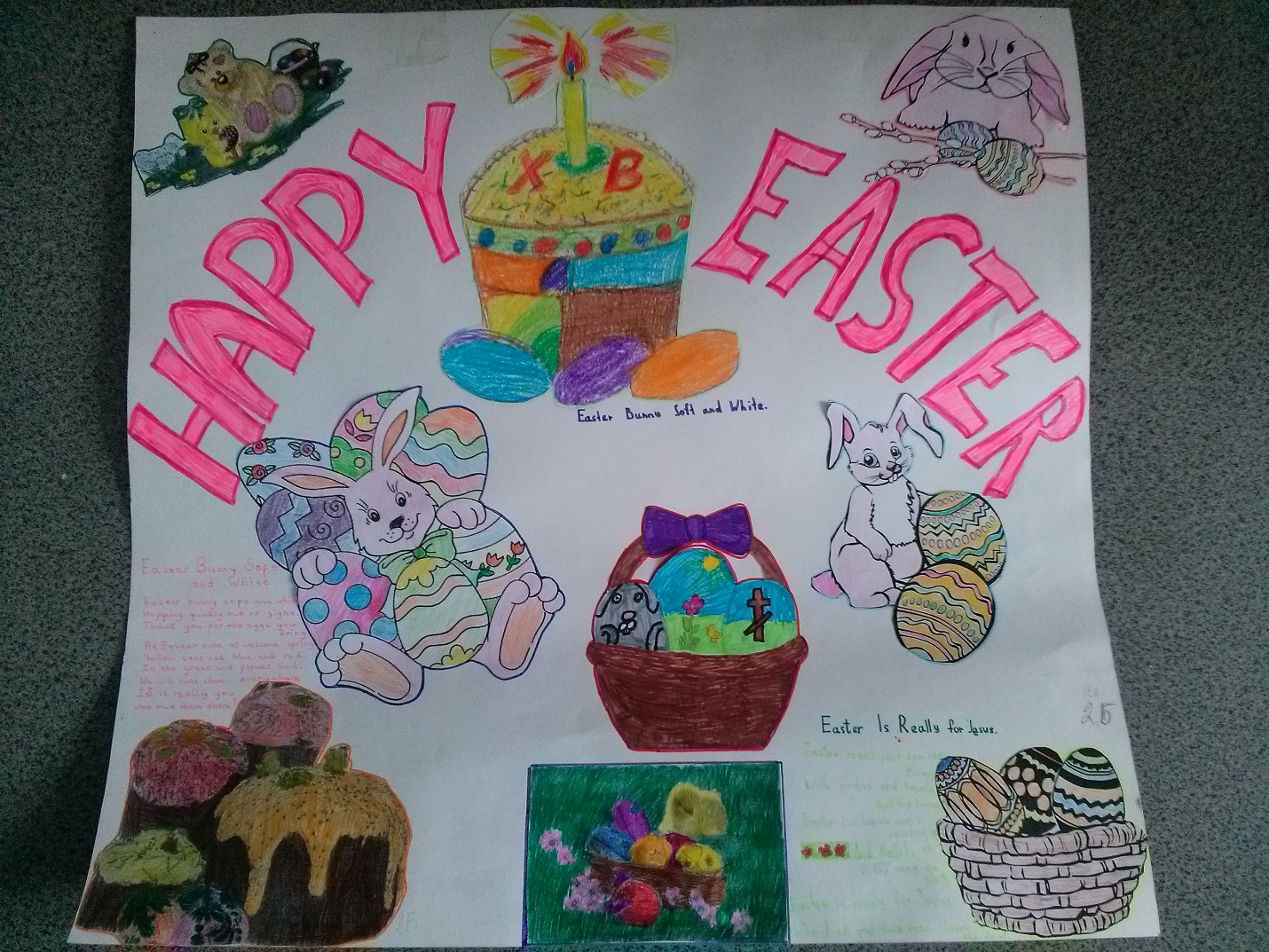 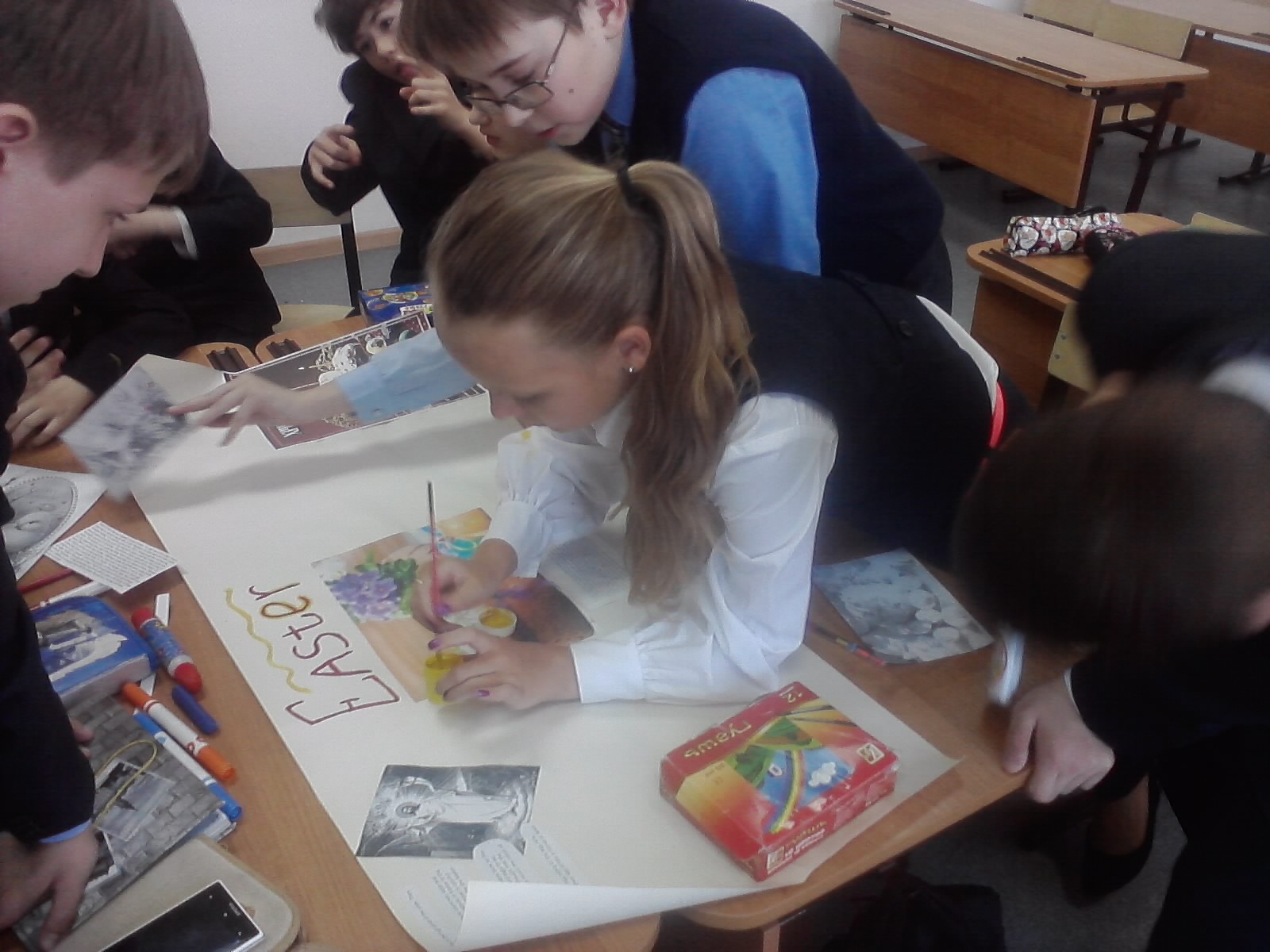 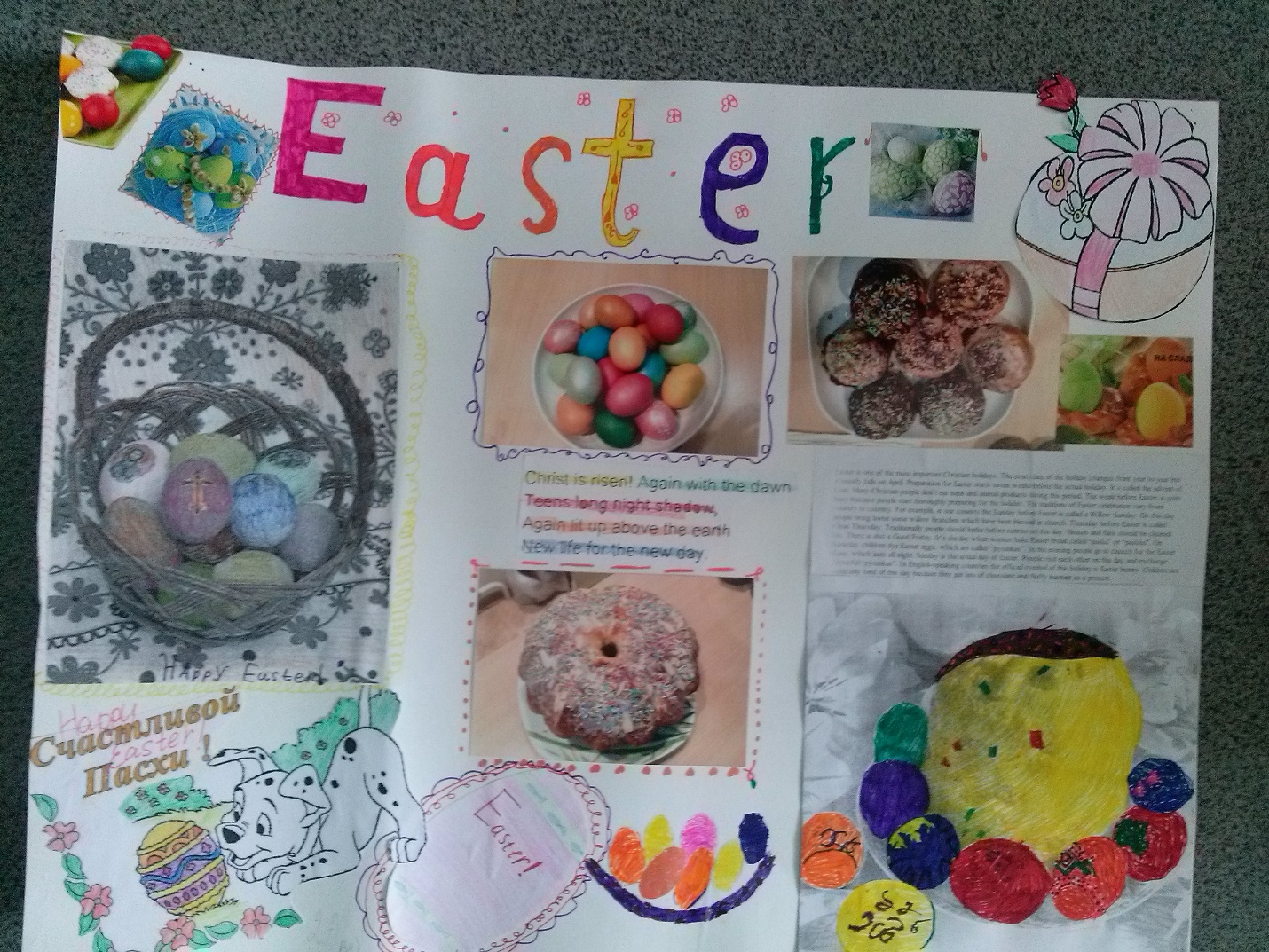 №датаназвание мероприятиякласс21.04-22.04 уроки  в нетрадиционной форме «Пасхальные традиции в Британии и России»1-1122.04-23.04Олимпиада по английскому языку2-1124.04Конкурс стенгазет на тему «Пасха в Британии»2-1125.04Встреча преподавателя из АмерикиОлимпиада «Best at English»9-11Конкурс Пасхальных историй5-8Праздничный концерт1-45.28.04Торжественная линейка – подведение итогов 1-11